INDICAÇÃO Nº 5032/2017Indica ao Poder Executivo Municipal a execução de serviços de troca de lâmpadas queimadas em postes de iluminação pública na Avenida Porto Ferreira, altura do nº 198, no São Joaquim.Excelentíssimo Senhor Prefeito Municipal, Nos termos do Art. 108 do Regimento Interno desta Casa de Leis, dirijo-me a Vossa Excelência para indicar que, por intermédio do Setor competente, a execução de serviços de troca de lâmpadas queimadas em postes de iluminação pública na Avenida Porto Ferreira, altura do nº 198, no São Joaquim.Justificativa:                     Moradores do bairro, em especial o Sr. Ricardo reclamam que nessa avenida existem dois postes com lâmpadas queimadas e a falta das luminárias causa escuridão no local, oferecendo riscos à segurança dos moradores. Pedem providências urgentes para restabelecer a iluminação artificial no local.                       Plenário “Dr. Tancredo Neves”, em 02 de junho de 2017.José Antonio Ferreira“Dr. José”-vereador-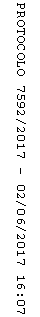 